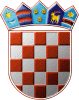       REPUBLIKA HRVATSKA                                     BJELOVARSKO-BILOGORSKA              Ž U P A N I J A      OPĆINA ŠANDROVACKLASA: 024-01/22-03/5URBROJ: 2103-15-03-22-1U Šandrovcu, 15. lipnja 2022.Na temelju odredbe članka 21. stavak 1. Zakona o zaštiti prijavitelja nepravilnosti („Narodne novine“ br. 46/2022 – dalje: Zakon) i odredbe članka 58. Statuta Općine Šandrovac („Općinski glasnik općine Šandrovac“ broj 01/2021, 06/2021)  donosimPRAVILNIKO POSTUPKU UNUTARNJEG I VANJSKOG PRIJAVLJIVANJA NEPRAVILNOSTI I IMENOVANJA POVJERLJIVE OSOBE U OPĆINI ŠANDROVACI. OSNOVNE ODREDBEPredmet PravilnikaČlanak 1.Ovim Pravilnikom uređuje se postupak unutarnjeg i vanjskog prijavljivanja nepravilnosti i imenovanja povjerljive osobe u Općini Šandrovac, s ciljem zaštite prava prijavitelja nepravilnosti u Općini Šandrovac. Odgovarajuća primjena drugog propisaČlanak 2.(1) Na sva pitanja koja nisu uređena ovim Pravilnikom, a tiču se postupka unutarnjeg prijavljivanja nepravilnosti i imenovanja povjerljive osobe primjenjuju se odredbe važećeg Zakona o  zaštiti prijavitelja nepravilnosti.(2) Na obradu osobnih podataka sadržanih u prijavi nepravilnosti primjenjuju se propisi kojima se uređuje zaštita osobnih podataka.PojmoviČlanak 3.U ovom Pravilniku pojedini pojmovi imaju sljedeće značenje:1. nepravilnost su radnje ili propusti koji su protupravni i odnose se na područje primjene i propise navedene u članku 4. Zakona, ili su u suprotnosti s ciljem ili svrhom tih propisa2. informacije o nepravilnostima su informacije, uključujući opravdane sumnje, o stvarnim ili mogućim nepravilnostima koje su se dogodile ili su vrlo izgledne u organizaciji u kojoj prijavitelj radi ili je radio ili neposredno treba ili je trebao započeti raditi ili u drugoj organizaciji s kojom je prijavitelj u kontaktu ili s kojom je bio u kontaktu u radnom okruženju, te o pokušajima prikrivanja takvih nepravilnosti3. prijavitelj nepravilnosti je fizička osoba koja prijavljuje ili javno razotkriva nepravilnosti o kojima je saznala u svom radnom okruženju4. prijava ili prijaviti je usmeno ili pisano prenošenje informacija o nepravilnostima5. poslodavac je tijelo javne vlasti, prema zakonu kojim se uređuju radni odnosi, te tijelo javne vlasti kod koje prijavitelj nepravilnosti obavlja profesionalne aktivnosti u radnom okruženju6. tijela javne vlasti su određena odredbama zakona kojim se uređuje pravo na pristup informacijama7. povezane osobe su:a) pomagači prijavitelja nepravilnostib) srodnici, kolege i sve druge osobe povezane s prijaviteljem nepravilnosti koje bi mogle pretrpjeti osvetu u radnom okruženjuc) pravni subjekti u vlasništvu prijavitelja nepravilnosti, za koje prijavitelji nepravilnosti rade ili s kojima su prijavitelji na drugi način povezani u radnom okruženju8. osveta je svaka izravna ili neizravna radnja ili propust u radnom okruženju potaknuta unutarnjim ili vanjskim prijavljivanjem ili javnim razotkrivanjem, a uzrokuje ili može uzrokovati neopravdanu štetu prijavitelju9. povjerljiva osoba je fizička osoba zaposlena kod poslodavca ili treća fizička osoba imenovana od strane poslodavca radi zaprimanja prijava nepravilnosti, komunikacije s prijaviteljem i vođenja postupka zaštite u vezi s prijavom nepravilnosti10. prijavljena osoba je tijelo javne vlasti, fizička ili pravna osoba koja je u prijavi ili pri javnom razotkrivanju nepravilnosti navedena kao odgovorna za počinjenje nepravilnosti ili s njom povezana osoba11. daljnje postupanje je svaka radnja koju je primatelj prijave nadležan za ispitivanje nepravilnosti ili bilo koje drugo tijelo ili osoba, organizacijska cjelina odnosno tijelo nadležno za postupanje po sadržaju prijave nepravilnosti poduzelo radi procjene točnosti navoda iz prijave i, prema potrebi, rješavanja prijavljene nepravilnosti, uključujući mjere kao što su unutarnja istraga, istraga, progon, mjera za povrat sredstava ili zaključivanje postupka12. povratna informacija je pružanje informacija prijaviteljima u vezi s predviđenim ili poduzetim daljnjim postupanjima te o razlozima za takvo daljnje postupanje13. pomagač prijavitelju nepravilnosti je fizička osoba koja pomaže prijavitelju nepravilnosti u postupku prijavljivanja u radnom okruženju.Rodna neutralnostČlanak 4.Pojmovi koji se koriste u ovom Pravilniku a imaju rodno značenje odnose se jednako na muški i ženski rod.Zabrana sprječavanja prijavljivanja nepravilnosti i pokretanja zlonamjernih postupakaČlanak 5.(1) Zabranjeno je sprječavanje ili pokušaj sprječavanja prijavljivanja nepravilnosti.(2) Zabranjeno je pokretanje zlonamjernih postupaka protiv prijavitelja nepravilnosti, povezanih osoba te povjerljivih osoba i njezinih zamjenika.Zabrana osveteČlanak 6.(1) Poslodavac se ne smije osvećivati, pokušavati osvećivati ili prijetiti osvetom prijavitelju nepravilnosti, povezanim osobama te povjerljivoj osobi i njezinu zamjeniku zbog prijavljivanja nepravilnosti odnosno javnog razotkrivanja.(2) Osvetom osobito se smatraju postupci:a) privremenog udaljavanja, otkaza, razrješenja ili jednakovrijednih mjerab) degradiranja ili uskraćivanja mogućnosti za napredovanjec) prijenosa dužnosti, promjene mjesta rada, smanjenja plaće, promjene radnog vremenad) uskraćivanja mogućnosti za osposobljavanjee) negativne ocjene rada ili preporuke za zapošljavanjef) nametanja ili određivanja stegovne mjere, prijekora ili druge sankcije, uključujući financijsku sankcijug) prisile, zastrašivanja, uznemiravanja ili izoliranjah) diskriminacije, stavljanja u nepovoljni položaj ili nepravednog tretmanai) uskrate ponude za sklapanje ugovora na neodređeno vrijeme, a za to su bili ispunjeni zakonski uvjeti, ako je radnik imao opravdano očekivanje da će mu isti biti ponuđenj) nesklapanja uzastopnog ugovora o radu na određeno vrijeme u skladu s odredbama nacionalnog prava u području radnih odnosa, ili njegova prijevremenog raskidak) prouzročenja štete, uključujući štetu nanesenu ugledu osobe, osobito na društvenim mrežama, ili financijskog gubitka, uključujući gubitak poslovanja i gubitak prihodal) negativnog označavanja na temelju neformalnog ili formalnog sektorskog sporazuma ili sporazuma koji se primjenjuje na cijelu industriju, što može značiti da osoba u budućnosti neće moći naći posao u tom sektoru ili industrijim) prijevremenog raskida ugovora o nabavi robe ili usluga ili njegova poništavanjan) poništavanja licencije ili dozvoleo) upućivanja na psihijatrijske ili liječničke procjene.(3) Odredbe općeg ili pojedinačnog akta poslodavca te pravnog posla kojima se poslodavac osvećuje prijavitelju nepravilnosti ili povezanoj osobi zbog prijavljivanja nepravilnosti ili javnog razotkrivanja nemaju pravni učinak.Odgovornost prijavitelja nepravilnosti u slučaju prijavljivanja ili javnog razotkrivanjaČlanak 7.(1) Ako osobe prijave informacije o nepravilnostima ili javno razotkriju informacije u skladu s Zakonom, ne smatra se da su prekršile bilo kakvo ograničenje u vezi s otkrivanjem informacija te ni na koji način ne snose odgovornost u pogledu takve prijave ili javnog razotkrivanja pod uvjetom da su imale opravdan razlog vjerovati da su prijava ili javno razotkrivanje tih informacija bili nužni radi razotkrivanja nepravilnosti na temelju Zakona.(2) Prijavitelji ne snose odgovornost u pogledu stjecanja prijavljenih ili javno razotkrivenih informacija ili pristupa njima, osim ako takvo stjecanje ili pristup ne predstavlja samostalno kazneno djelo.(3) Ako osoba podnese prijavu ili javno razotkrije informacije o nepravilnostima koje su obuhvaćene područjem primjene Zakona, a te informacije uključuju poslovne tajne, te ako ta osoba ispunjava uvjete za zaštitu iz Zakona, takva prijava ili javno razotkrivanje smatraju se zakonitima u onoj mjeri u kojoj se takvo pribavljanje, korištenje ili otkrivanje zahtijeva ili dopušta pravom Europske unije ili nacionalnim pravom.II.POSTUPAK IMENOVANJA POVJERLJIVE OSOBEPoziv za predlaganje povjerljive osobeČlanak 8.(1) Postupak imenovanja povjerljive osobe pokreće se objavom poziva za predlaganje povjerljive osobe, na oglasnoj ploči općine Šandrovac. (2) U pozivu iz stavka 1. ovoga članka biti će naznačene obveze povjerljive osobe, način predlaganja te rok u kojem zaposlenici Općine Šandrovac mogu predložiti povjerljivu osobu.Imenovanje povjerljive osobeČlanak 9. (1) Ako je više zaposlenika predloženo za povjerljivu osobu, općinski načelnik općine Šandrovac će za povjerljivu osobu imenovati kandidata kojeg je predložio veći broj zaposlenika. (2) Ukoliko niti jedan zaposlenik Općine Šandrovac ne dobije podršku 20% zaposlenika, općinski načelnik općine Šandrovac će imenovati povjerljivu osobu neovisno o prijedlogu zaposlenika.(3) Povjerljivom osobom ne može biti imenovan zaposlenik kojemu je izrečena kazna za povredu službene dužnosti.Imenovanje zamjenika povjerljive osobeČlanak 10.(1) Na prijedlog povjerljive osobe općinski načelnik općine Šandrovac će imenovati  zamjenika povjerljive osobe. (2) Zamjenik povjerljive osobe stalno sudjeluje u radu povjerljive osobe te obavlja aktivnosti samostalno u slučaju kada povjerljiva osoba iz bilo kojeg razloga nije nazočna ili je razriješena dužnosti povjerljive osobe.(3) Zamjenik povjerljive osobe ima sva prava i dužnosti kao i povjerljiva osoba.Imenovanje treće osobeČlanak 11.(1) U slučaju da niti povjerljiva osoba, niti zamjenik povjerljive osobe nisu u mogućnosti obavljati poslove, općinski načelnik općine Šandrovac će privremeno imenovati treću osobu za obavljanje aktivnosti povjerljive osobe.(2) Treća osoba može biti privremeno imenovana za povjerljivu osobu i bez provedbe postupka imenovanja.(3) Privremeno imenovana treća osoba, za vrijeme obavljanja dužnosti povjerljive osobe, ima sva prava i dužnosti kao i povjerljiva osoba.Pristanak na imenovanjeČlanak 12.Prije imenovanja povjerljive osobe i zamjenika povjerljive osobe te privremenog imenovanja treće osobe, moraju dati pisanu suglasnost za imenovanje. Povjerljiva osoba, zamjenik povjerljive osobe kao i privremeno imenovana treća osoba dužne su prije početka obavljanja poslova povjerljive osobe potpisati Izjavu o povjerljivosti koja je priložena uz ovaj Pravilnik (Prilog 2.) i čini njegov sastavni dio.Sadržaj odluke o imenovanjuČlanak 13. Odluka o imenovanju povjerljive osobe i njezinog zamjenika te o privremeno imenovanoj trećoj osobi obavezno sadrži njihove osnovne podatke i to ime i prezime, broj telefona, adresu elektroničke pošte te naznaku osnovnih obveza i odgovornosti.Objava podataka o povjerljivoj osobiČlanak 14. Informacija o imenovanoj povjerljivoj osobi, zamjeniku povjerljive osobe te o privremeno imenovanoj trećoj osobi, objavljuje se na mrežnim stranicama općine Šandrovac www.sandrovac.hr  i mora biti ažurna.Oslobođenje od obavljanja poslova radnog mjestaČlanak 15.Na zahtjev povjerljive osobe, zamjenika povjerljive osobe ili privremeno imenovane treće osobe, a za vrijeme provedbe postupka ispitivanja nepravilnosti, općinski načelnik općine Šandrovac može, prema potrebi, povjerljivu osobu osloboditi poslova radnog mjesta na koje je raspoređena.Prestanak dužnosti povjerljive osobeČlanak 16. (1) Općinski načelnik općine Šandrovac će povjerljivu osobu razriješiti dužnosti u sljedećim slučajevima:ukoliko odluku o opozivu povjerljive osobe donese 20% zaposlenika Općine Šandrovac, ako je povjerljiva osoba imenovana na prijedlog 20% zaposlenika Općine Šandrovacukoliko povjerljiva osoba povuče pristanak za imenovanjeukoliko postoje drugi opravdani razlozi za prestanak obavljanja dužnosti povjerljive osobe.  (2) Odluku o imenovanju nove povjerljive osobe nakon razrješenja Općinski načelnik općine Šandrovac donosi u roku od 30 dana od dana donošenja odluke o opozivu, odnosno povlačenja pristanka ili nastanka drugog opravdanog razloga za prestanak, po postupku utvrđenom u člancima 8. i 9. ovog Pravilnika.(3) Do imenovanja nove povjerljive osobe poslove povjerljive osobe obavlja zamjenik povjerljive osobe.Prestanak dužnosti zamjenika povjerljive osobeČlanak 17. (1) Općinski načelnik općine Šandrovac  će zamjenika povjerljivu osobu razriješiti dužnosti u sljedećim slučajevima:ukoliko zamjenik povjerljive osobe povuče pristanak za imenovanjeukoliko razrješenje zamjenika zatraži povjerljiva osobaukoliko postoje drugi opravdani razlozi za prestanak obavljanja dužnosti zamjenika povjerljive osobe.  (2) Odluku o imenovanju novog zamjenika povjerljive osobe općinski načelnik općine Šandrovac  donosi u roku od 30 dana od dana povlačenja pristanka, odnosno od dana podnesenog zahtjeva povjerljive osobe za razrješenje zamjenika ili nastanka drugog opravdanog razloga za prestanak, na prijedlog povjerljive osobe.Edukacija povjerljive osobe i zamjenika povjerljive osobeČlanak 18.Povjerljiva osoba i zamjenik povjerljive osobe dužni su sudjelovati u programima edukacije te pratiti primjenu propisa koji se odnose na obavljanje dužnosti povjerljive osobe. III.PRAVA PRIJAVITELJA NEPRAVILNOSTI, POVJERLJIVIH OSOBA I NJIHOVIH ZAMJENIKA TE POVEZANIH OSOBAČlanak 19.(1) Prijavitelj nepravilnosti ima pravo na:1. zaštitu identiteta i povjerljivosti2. sudsku zaštitu3. naknadu štete4. primarnu besplatnu pravnu pomoć u skladu sa zakonom kojim se uređuje pravo na besplatnu pravnu pomoć5. emocionalnu podršku6. drugu zaštitu predviđenu u postupcima propisanim Zakonom.(2) Prijavitelju nepravilnosti može se odobriti sekundarna besplatna pravna pomoću u skladu sa zakonom kojim se uređuje pravo na besplatnu pravnu pomoć.(3) Povezana osoba ima pravo na zaštitu iz stavaka 1. i 2. ovoga članka ako učini vjerojatnim da je prema njoj počinjena ili pokušana osveta, ili joj se prijetilo osvetom zbog povezanosti s prijaviteljem nepravilnosti.(4) Povjerljiva osoba te njezin zamjenik imaju pravo na zaštitu iz stavaka 1. i 2. ovoga članka ako učine vjerojatnim da je prema njima počinjena ili pokušana osveta, ili im se prijetilo osvetom zbog zaprimanja prijave o nepravilnosti odnosno postupanja po zaprimljenoj prijavi.Uvjeti za zaštitu prijaviteljaČlanak 20.(1) Prijavitelji nepravilnosti ostvaruju pravo na zaštitu predviđenu Zakonom ako su imali opravdan razlog vjerovati da su prijavljene ili javno razotkrivene informacije o nepravilnostima istinite u trenutku prijave ili razotkrivanja te da su te informacije obuhvaćene područjem primjene Zakona te ako su podnijeli prijavu u skladu s odredbama Zakona sustavom unutarnjeg ili vanjskog prijavljivanja nepravilnosti ili su javno razotkrili nepravilnost.(2) Osobe koje su anonimno prijavile ili javno razotkrile informacije o nepravilnostima, a koje ispunjavaju uvjete iz stavka 1. ovoga članka i čiji je identitet naknadno utvrđen te trpe osvetu, imaju pravo na zaštitu neovisno o tome što su prijavu podnijele anonimno.(3) Osobe koje nepravilnosti obuhvaćene područjem primjene iz dijela I. i II. Priloga  Zakonu prijavljuju nadležnim institucijama, tijelima, uredima ili agencijama Europske unije imaju pravo na zaštitu propisanu Zakonom pod istim uvjetima kao osobe koje podnose prijavu nadležnom tijelu za vanjsko prijavljivanje.Pomoć prijavitelju nepravilnosti i povezanoj osobiČlanak 21.Prijavitelja nepravilnosti ili povezanu osobu koja sudjeluje u postupku pred sudom ili drugim tijelom, a zbog neznanja bi mogla propustiti kakvu radnju ili se zbog toga ne bi koristila svojim pravom, sud ili drugo tijelo koje vodi postupak poučit će je o pravima koja joj pripadaju prema Zakonu ili prema propisima koji se primjenjuju u tom postupku te o posljedicama propuštanja radnje.Obveza zaštite identitetaČlanak 22.(1) Identitet prijavitelja, odnosno podaci na osnovi kojih se može otkriti njegov identitet te drugi podaci koji su navedeni u prijavi nepravilnosti dostupni su isključivo osobama koje su zadužene za primanje takvih prijava i njihovu daljnju obradu te isti moraju ostati zaštićeni, osim ako prijavitelj nepravilnosti pristane na otkrivanje tih podataka.(2) Iznimno od stavka 1. ovoga članka, identitet prijavitelja i sve ostale informacije iz stavka 1. ovoga članka mogu se otkriti samo ako je to nužna i razmjerna obveza koja se nalaže pravom Europske unije ili nacionalnim pravom u okviru istraga nacionalnih tijela ili u okviru sudskog postupka, među ostalim radi zaštite prava na obranu prijavljene osobe.(3) Otkrivanja izvršena na temelju iznimke predviđene stavkom 2. ovoga članka podliježu odgovarajućim zaštitnim mjerama na temelju primjenjivih pravila Europske unije i nacionalnog zakonodavstva. Tijelo koje otkriva identitet prijavitelja obavještava ga prije otkrivanja njegova identiteta, osim ako bi se takvom informacijom ugrozile povezane istrage ili sudski postupci. Prilikom obavješćivanja nadležna tijela prijaviteljima šalju pisanu obavijest s razlozima za otkrivanje povjerljivih podataka.(4) Odredbe stavka 1. ovoga članka koje s odnose na zaštitu identiteta prijavitelja primjenjuju se i na zaštitu identiteta prijavljenih osoba.Obrada osobnih podatakaČlanak 23.(1) Svaka obrada osobnih podataka u skladu s Zakonom, uključujući razmjenu ili prijenos osobnih podataka nadležnim tijelima, obavlja se u skladu s relevantnim propisima Europske unije i nacionalnim pravom kojim se regulira zaštita osobnih podataka.(2) Osobni podaci koji očito nisu relevantni za postupanje s određenom prijavom ne prikupljaju se ili se, ako se slučajno prikupe, brišu bez nepotrebne odgode.Zaštita povjerljivostiČlanak 24.Osoba kojoj prijavitelj nepravilnosti prijavi nepravilnost, pomagač prijavitelja nepravilnosti i svaka druga osoba koja sudjeluje u postupku po prijavi nepravilnosti dužna je štititi podatke koje sazna iz prijave te ih ne smije koristiti ili otkrivati u druge svrhe osim one koje su potrebne za ispravno daljnje postupanje.IV.POSTUPAK PRIJAVLJIVANJA NEPRAVILNOSTIPodnošenje prijaveČlanak 25.(1) Postupak unutarnjeg prijavljivanja nepravilnosti započinje dostavom prijave povjerljivoj osobi.(2) Prijavitelj nepravilnosti može podnijeti prijavu pisanim putem na ime povjerljive osobe, usmeno na zapisnik kod povjerljive osobe ili putem elektroničke pošte na adresu povjerljive osobe navedenu na mrežnim stranicama općine Šandrovac www.sandrovac.hr.(3) Prijava nepravilnosti podnesena pisanim putem ili usmeno na zapisnik mora biti potpisana.Sadržaj prijave nepravilnostiČlanak 26.Prijava nepravilnosti sadrži podatke o prijavitelju nepravilnosti, prijavljenom tijelu ili osobi/osobama na koje se prijava odnosi,  te informacije o nepravilnostima.Prijava nepravilnosti može se podnijeti u pisanom ili usmenom obliku. Pisani oblik uključuje svaki oblik komunikacije koji osigurava pisani zapis. Usmeno prijavljivanje moguće je telefonom ili drugim sustavima glasovnih poruka te, na zahtjev prijavitelja, fizičkim sastankom u razumnom roku.(2) Preporuča se da se prijava nepravilnosti podnese na obrascu Prijava nepravilnosti u Općini Šandrovac koja je priložena uz ovaj Pravilnik (Prilog 1.) i čini njegov sastavni dio.Članak 27.(1) Ako se za podnošenje prijave upotrebljava telefonski uređaj na kojem je moguće napraviti zvučni zapis ili drugi sustav glasovnih poruka na kojem je moguće napraviti zvučni zapis, povjerljiva osoba imajpravo evidentirati usmenu prijavu, uz suglasnost prijavitelja, na jedan od sljedećih načina:a) zvučnim zapisom razgovora u trajnom i dostupnom obliku ilib) potpunim i točnim prijepisom razgovora.(2) Ako se za podnošenje prijave upotrebljava telefonski uređaj na kojem nije moguće napraviti zvučni zapis ili drugi sustav glasovnih poruka na kojem nije moguće napraviti zvučni zapis, povjerljiva osoba ima pravo evidentirati usmenu prijavu u obliku točnog zapisa razgovora.(3) Ako osoba zatraži sastanak s povjerljivom osobom u svrhu podnošenja prijave, povjerljiva osoba osigurava, uz suglasnost prijavitelja, vođenje potpune i točne evidencije sa sastanka u trajnom i dostupnom obliku.(4) Povjerljiva osoba ima pravo evidentirati sastanak na jedan od sljedećih načina:(a) zvučnim zapisom razgovora u trajnom i dostupnom obliku ili(b) točnim zapisnikom sa sastanka koji izrađuju djelatnici odgovorni za postupanje s prijavom.(5) Povjerljiva osoba ponudit će prijavitelju mogućnost provjere i ispravka prijepisa poziva iz stavka 2. ovoga članka, zapisnika razgovora iz stavka 3. ovoga članka i zapisnika sa sastanka iz stavka 4. ovoga članka, kao i mogućnost potvrde točnosti potpisom.Unutarnje prijavljivanje nepravilnostiČlanak 28.Unutarnje prijavljivanje nepravilnosti je prijavljivanje nepravilnosti poslodavcu.Postupak unutarnjeg prijavljivanja nepravilnosti započinje dostavljanjem prijave povjerljivoj osobi.(3) Povjerljiva osoba dužna je:1. zaprimiti prijavu nepravilnosti i potvrditi primitak prijave u roku od sedam dana od dana primitka2. bez odgode poduzeti radnje iz svoje nadležnosti potrebne za zaštitu prijavitelja nepravilnosti3. poduzeti radnje radi ispitivanja nepravilnosti i dostaviti prijavitelju povratnu informaciju o prijavi u pravilu u roku od 30 dana, ali ne duljem od 90 dana od dana potvrde o primitku prijave ili ako potvrda nije poslana prijavitelju, nakon proteka sedam dana od dana podnošenja prijave4. bez odgode prijavu o nepravilnosti proslijediti tijelima ovlaštenim na postupanje prema sadržaju prijave, ako nepravilnost nije riješena s poslodavcem5. bez odgode pisanim putem obavijestiti prijavitelja nepravilnosti o ishodu ispitivanja prijave6. pisanim putem izvijestiti nadležno tijelo za vanjsko prijavljivanje nepravilnosti o zaprimljenim prijavama i ishodu postupanja u roku od 30 dana od dana odlučivanja o prijavi7. čuvati identitet prijavitelja nepravilnosti i podatke zaprimljene u prijavi od neovlaštenog otkrivanja odnosno objave drugim osobama, osim ako to nije suprotno posebnom zakonu8. pružiti jasne i lako dostupne informacije o postupcima za podnošenje prijave nadležnom tijelu za vanjsko prijavljivanje i, prema potrebi, institucijama, tijelima, uredima ili agencijama Europske unije nadležnim za postupanje po sadržaju prijave nepravilnosti.(4) Poslodavac ne smije utjecati ili pokušati utjecati na postupanje povjerljive osobe i njezina zamjenika prilikom poduzimanja radnji iz njihove nadležnosti potrebnih za zaštitu prijavitelja nepravilnosti.(5) Povjerljiva osoba i njezin zamjenik moraju svoje dužnosti obavljati zakonito i savjesno i ne smiju zlouporabiti svoje ovlasti na štetu prijavitelja nepravilnosti.(6) Ako je prijavu nepravilnosti kod poslodavca zaprimila osoba koja nije nadležna za postupanje po prijavi nepravilnosti, ista ju je dužna bez odgode i bez izmjena proslijediti povjerljivoj osobi uz zaštitu identiteta prijavitelja nepravilnosti i povjerljivosti podataka iz prijave.Suradnja pri rješavanju nepravilnostiČlanak 29.(1) Radi sadržajnog ispitivanja i rješavanja nepravilnosti, svi zaposlenici Općine Šandrovac uključujući i zaposlenika na kojeg se prijava odnosi, dužni su surađivati s povjerljivom osobom te joj dostavljati podatke važne za ispitivanje prijave nepravilnosti, u roku kojeg povjerljiva osoba odredi.(2) U cilju poduzimanja nužnih mjera za zaustavljanje i otklanjanje nepravilnosti povjerljiva osoba upoznaje općinskog načelnika s prijavljenom nepravilnosti, koji je dužan poduzeti sve potrebne mjere u cilju žurnog otklanjanja nepravilnosti.(3) Ukoliko nepravilnost ne bude otklonjena u primjerenom roku povjerljiva osoba će prijavu nepravilnosti proslijediti tijelima ovlaštenim za postupanje prema sadržaju prijave.(4) Prilikom suradnje iz stavka 1., 2. i 3. ovoga članka povjerljiva osoba ne otkriva identitet prijavitelja nepravilnosti, osim u slučaju kad se prijavitelj nepravilnosti složi s otkrivanjem identiteta.Poduzimanje radnji radi zaštite prijavitelja nepravilnostiČlanak 30.Ako je prijavitelj nepravilnosti učinio vjerojatnim da jest ili bi mogao biti žrtva štetne radnje zbog prijave nepravilnosti, povjerljiva osoba dužna je, bez odgode, s time upoznati općinskog načelnika i sama poduzeti radnje iz svoje nadležnosti, kako bi se zaustavile ili otklonile štetne posljedice prema prijavitelju nepravilnosti.Obavještavanje osobe zadužene za nepravilnostiČlanak 31.Ako imenovana povjerljiva osoba ujedno nije i osoba imenovana za nepravilnosti temeljem zakona kojim se uređuje sustav unutarnjih kontrola u javnom sektoru, a radi se o nepravilnostima koje se odnose na proračunska sredstva i/ili sredstva iz fondova Europske unije, uz prethodni  pristanak prijavitelja nepravilnosti, povjerljiva osoba podatke o nepravilnostima prosljeđuje i osobi zaduženoj za nepravilnosti.Zaštita podataka iz prijave nepravilnostiČlanak 32.(1) Dokumentacija vezana za postupak po prijavama nepravilnosti pohranjuje se u prostore za pohranu osigurane od neovlaštenog pristupa.(2) Povjerljiva osoba, zamjenik povjerljive osobe kao i privremeno imenovana treća osoba dužne su i po prestanku obavljanja dužnosti povjerljive osobe, pa i nakon prestanka radnog odnosa kod poslodavca, čuvati povjerljivost podataka za koje su doznale tijekom obavljanja poslova povjerljive osobe.(3) Osobni podaci sadržani u dokumentaciji iz postupka prijave nepravilnosti čuvaju se najduže pet godina od zaprimanja prijave nepravilnosti, odnosno do okončanja sudskog postupka za zaštitu prijavitelja nepravilnosti.Vođenje evidencije prijavljenih nepravilnostiČlanak 33.(1)Povjerljiva osoba dužna je voditi evidenciju o svakoj zaprimljenoj prijavi nepravilnosti, uz obavezu zaštite identiteta, zaštite osobnih podataka i zaštite povjerljivosti.(2)Prijave se čuvaju u trajnom obliku sukladno nacionalnom pravu kojim je regulirana zaštita i obrada dokumentacije.(3) Iz evidencije o prijavama mora biti vidljiv tijek postupka po zaprimljenim prijavama.(4) Evidencija iz stavka 1. ovoga članka sadrži: podatke o prijavitelju nepravilnosti, kratki sadržaj nepravilnosti, informacije o osobi na koju se nepravilnost odnosi, datum primitka prijave, kratku naznaku poduzetih radnji te druge bitne činjenice vezane uz zaprimljenu prijavu nepravilnosti.(5) Evidencija prijavljenih nepravilnosti vodi se u elektroničkom obliku i mora biti zaštićena od neovlaštenog pristupa.Vanjsko prijavljivanje nepravilnostiČlanak 34.Vanjsko prijavljivanje nepravilnosti je prijavljivanje nepravilnosti nadležnom tijelu. Nadležno tijelo za vanjsko prijavljivanje nepravilnosti je pučki pravobranitelj.(3) Prijavitelj nepravilnosti može prijaviti nepravilnost pučkom pravobranitelju:– nakon što je prvo podnio prijavu kroz sustav unutarnjeg prijavljivanja ili– izravno nadležnom tijelu za vanjsko prijavljivanje.(4) Ako prijava nepravilnosti nije zaprimljena putem sustava za vanjsko prijavljivanje ili su je u tijelu nadležnom za vanjsko prijavljivanje zaprimile osobe koje nisu nadležne za postupanje s prijavama, iste su ih dužne bez odgode i bez izmjena proslijediti osobama nadležnima za postupanje.(5) Osobe iz stavka 3. ovoga članka su pri postupanju s prijavom nepravilnosti dužne štititi identitet prijavitelja i prijavljene osobe te podatke iz prijave.(6) Pučki pravobranitelj, u okviru svojih ustavnih ovlasti, provodi postupak zaštite prijavitelja nepravilnosti, povezanih osoba i povjerljivih osoba te njihovih zamjenika sukladno propisima koje primjenjuje te odredbama Zakona.Javno razotkrivanje nepravilnostiČlanak 35.(1) Javno razotkrivanje nepravilnosti je otkrivanje nepravilnosti javnosti.(2) Prijavitelj nepravilnosti koji javno razotkriva nepravilnost ima pravo na zaštitu u skladu s ovim Zakonom ako je ispunjen jedan od sljedećih uvjeta:1. osoba je prvo podnijela prijavu sustavom unutarnjeg i vanjskog prijavljivanja, ili izravno nadležnom tijelu za vanjsko prijavljivanje, ali u roku iz članka 22. stavka 2. točke 3.  Zakona ili u roku iz članka 25. stavka 5. Zakona nisu poduzete odgovarajuće mjere kao odgovor na prijavu, ili ako2. prijavitelj ima opravdan razlog vjerovati da:a) nepravilnost može predstavljati neposrednu ili očitu opasnost za javni interes, kao u slučaju krizne situacije ili rizika od nepopravljive štete ilib) u slučaju vanjskog prijavljivanja postoji rizik od osvete ili su izgledi da će se nepravilnost djelotvorno ukloniti niski zbog posebnih okolnosti slučaja.V.ZAVRŠNE ODREDBEČlanak 36.Unutarnje ili vanjsko prijavljivanje ili javno razotkrivanje ne utječe na pravo prijavitelja da u bilo kojem trenutku podnese prijavu izravno tijelima ovlaštenim na postupanje prema sadržaju prijave sukladno posebnom zakonu i uspostavljenim sustavima otkrivanja i postupanja po nepravilnostima.Stupanje na snagu PravilnikaČlanak 37.Ovaj Pravilnik stupa na snagu osmog dana od dana donošenja, a objaviti će se u „Općinskom glasniku općine Šandrovac“ i na mrežnim stranicama općine Šandrovac www.sandrovac.hr.                                                                                     Općinski načelnik Općine Šandrovac                                                                                           Dario Halauš, struč.spec.ing.agr.PRILOG 1. PRIJAVA NEPRAVILNOSTI U OPĆINI ŠANDROVACPodaci o podnositelju prijave nepravilnosti:_________________________________________________________________________________________________________________________________________________________________________________________________________________________________Podaci o osobi/osobama na koje se prijava nepravilnosti odnosi:_________________________________________________________________________________________________________________________________________________________________________________________________________________________________Opis nepravilnosti koja se prijavljuje:______________________________________________________________________________________________________________________________________________________________________________________________________________________________________________________________________________________________________________________________________________________________________________________________________________________________________________________________________________________________________________________________________________________________________________________________________________________________________________________________________________________________________________________________________________________________________________Datum podnošenja prijave:__________________________________________________________________________                                                                                         Potpis podnositelja prijave                                                                                         ______________________PRILOG 2.                                                    IZJAVA O POVJERLJIVOSTIOvom izjavom obvezujem se da ću u skladu s odredbama Zakona o zaštiti prijavitelja nepravilnosti (Narodne novine br. 46/2022) čuvati identitet prijavitelja nepravilnosti i sve podataka iz prijava nepravilnosti kojima imam pravo pristupa radi obavljanja poslova za koje sam zadužena kao povjerljiva osoba za unutarnje prijavljivanje nepravilnosti u Općini Šandrovac.Navedene podatke koristit ću isključivo u svrhu ispitivanja prijava nepravilnosti i s tim povezanih radnji i štititi ih od neovlaštenog otkrivanja odnosno objave drugim osobama, osim ako to nije suprotno zakonu ili ako prijavitelj nepravilnosti pristane na otkrivanje podataka.Obvezujem se da navedene podatke neću dostavljati/davati na korištenje niti na bilo koji drugi način učiniti dostupnima trećim (neovlaštenim) osobama.Obvezujem se da ću i po prestanku obavljanja dužnosti povjerljive osobe te i nakon prestanka radnog odnosa u Općini Šandrovac čuvati tajnost navedenih podataka.U Šandrovcu, _______________                                                                                            Ime i prezime povjerljive osobe                                                                                             _________________________                                                                                            Potpis povjerljive osobe                                                                                              _________________________                                                                